DOMANDA ESONERO TEST AMMISSIONECorso di laurea di primo livello in “Diritto e Management dello Sport”AL DIRETTORE DEL DIPARTIMENTO DI SCIENZE GIURIDICHEda inviare all'indirizzo email cdl.dirittomanagementsport@unisalento.it__l__ sottoscritt__(Cognome)_____________________________________________________(Nome)_______________________________________________________nato/a a _____________________________________ (Prov) ____________il _______________________ residente a ___________________________C.A.P. _____________  (Prov. ________) , in Via ____________________________________________ n. __________,Tel. ________/___________  Cellulare __________________________CODICE FISCALE: __________________________________ (allegarne copia)AI FINI DELL’ISCRIZIONE AL CORSO DI LAUREA IN DIRITTO E MANAGEMENT DELLO SPORT PER L’A.A. 2022/2023CHIEDEdi essere esonerato dalla partecipazione al test di valutazione della preparazione iniziale in quanto appartenente ad una (o più) delle seguenti categorie di immatricolandi: (Barrare la casella/e per la quale si presenta documentazione relativa all’esonero del test)󠅤 in possesso di diploma di laurea, abbiano un modulo (corso di laurea) convalidabile del Corso di Studio per il quale richiedono la immatricolazione (ad eccezione del modulo di lingua straniera).󠅤 decaduti o rinunciatari, abbiano già sostenuto un modulo convalidabile (corso di laurea) nel Corso di Studio per il quale richiedono la immatricolazione (ad eccezione del modulo di lingua straniera).󠅤 provengano, anche in trasferimento, già da un Corso di Studio attivato ai sensi del D.M.270/04 inserito nell’Area Culturale di riferimento, come individuata dal Dipartimento responsabile.󠅤 provengano, anche in trasferimento, da un Corso di Studio inserito nell’Area Culturale di riferimento, attivato ai sensi del D.M.509/99 (ad esaurimento), purché in possesso di moduli convalidabili nel percorso di studi da intraprendere (ad eccezione del modulo di lingua straniera). 󠅤 milita o ha militato per almeno una stagione sportiva in campionati di calcio di serie A, B e C (Lega Pro).󠅤 milita o ha militato per almeno una stagione sportiva in campionati di basket e pallavolo di serie A (A/1-A/2).󠅤 ha partecipato a campionati nazionali ufficiali, ossia ai campionati cosiddetti assoluti di qualsiasi sport riconosciuto dal CONI.󠅤 funzionari impiegati o legati da un rapporto di collaborazione con le Federazioni affiliate al CONI.󠅤 dirigenti con documentata collaborazione che abbiano prestato servizio in società sportive professionistiche o dilettantistiche.󠅤 arbitri di campionati delle discipline sportive riconosciute dal CONI. E nello specifico: (descrivere sinteticamente in relazione al punto barrato la motivazione per cui si chiede l’esonero)………………………………………………………………………………………………………………………………………………………………………………………………………………………………………………………………………………………………………………………………Si allega certificazione.1)	_________________________________2)	_________________________________3)	_________________________________Data,FIRMA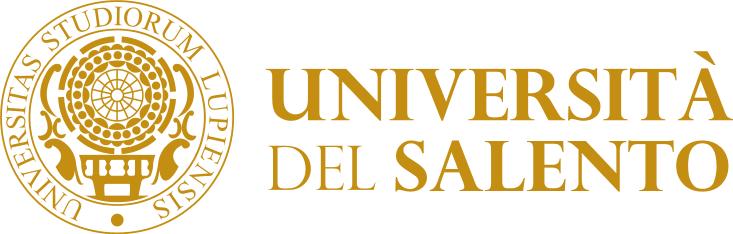 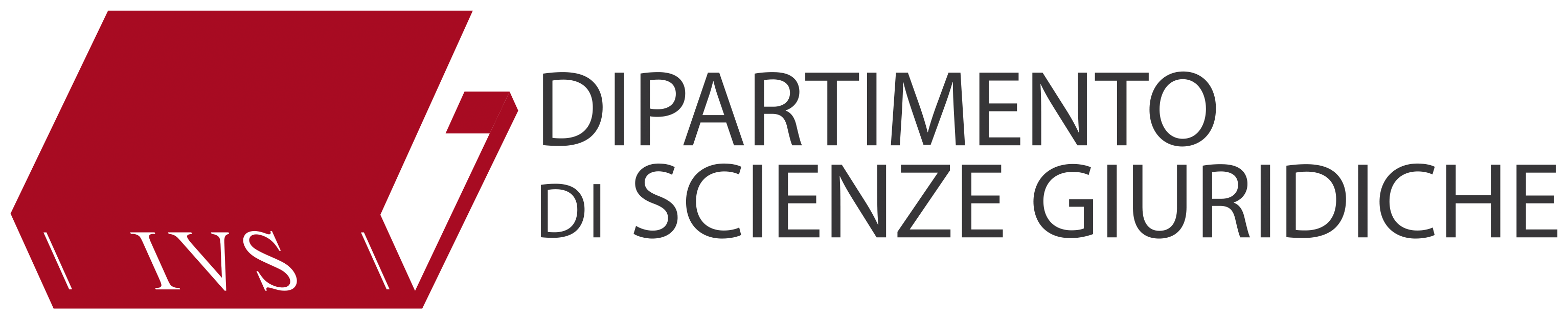 